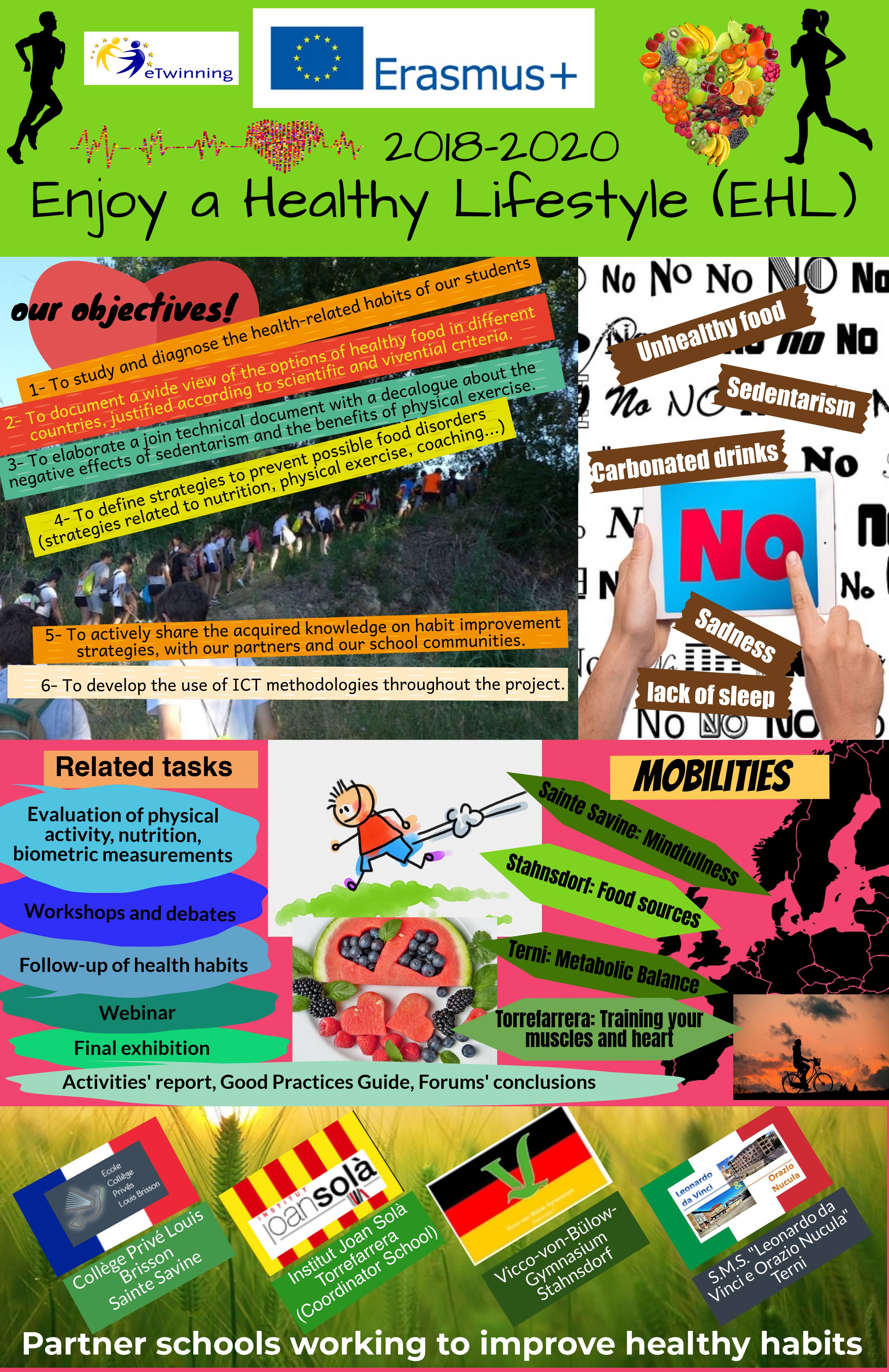 EnglishMindfulness difinitionMindfulness is about paying attention in a particular way-on purpose, in the present moment and without judgment.Solutions for managing your stress-breath deeply and slowly-laugh and smile-meditate-practice sport and move your body-listen to music-be present-make the activities: origami and calligraphy-close your eyes and focus on your bodyDeutschMindfulness DefinitionMindfulness heisst , dass man in einer praktischen Weise dem Koeper Aufmerksahmkeit zeigt.Im jetzt und ohne Urteile.Weisen wie du dein Stess regeln kannst-hohle tief luft und atme langsam ein und wieder aus-lache und laechle-meditiere-mach Sport und bewege deinen Koerper-hoehre ruhige Musik die dich entspannd -Sei in der Gegenwart und denke nicht an das as du als naestes machen must.Konzentriere dich auf eine Sache.-schliesse deine Augen und konzentriere dich auf dich und deinen koerper-Beispiel Aktivitaeten: Origami und CalligraphyItalianoDefinizione di “Mindfulness”Mindfulness vuol dire prestare, in modo particolare, attenzione a cio che facciamo in un momento preciso, senza giudizi.Soluzioni per gestire lo stress-Respirare profondamente-Ridere e sorridere-Meditare-Praticare sport/ muovere il corpo-Ascoltare la musica-Fare una cosa per volta-Fare attività come origami, calligrafia, ecc…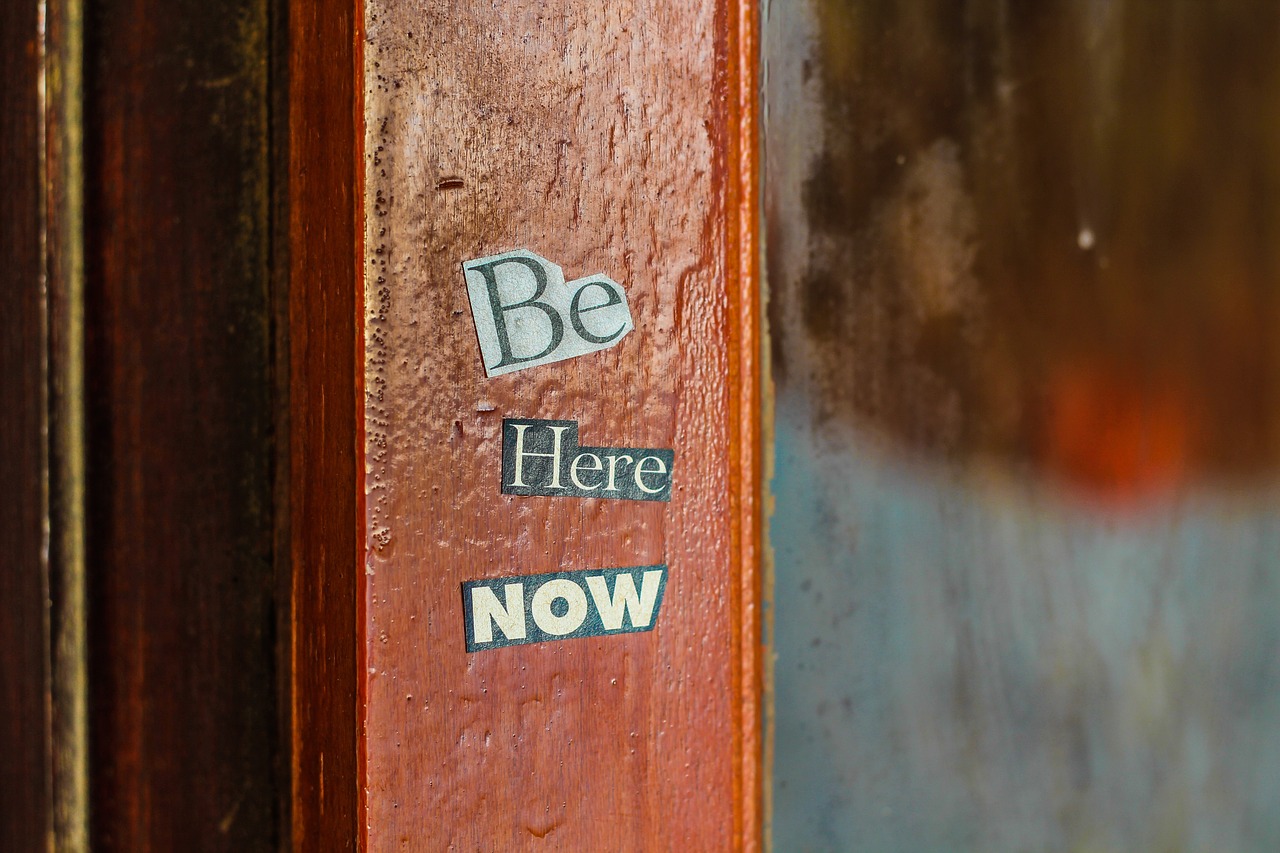 FrenchMindfulnees définitionMindfulnees signifie faire attention en particulier au but de la route dans le moment présent et sans jugement .Les solutions pour gérer son stress -sophrologie-respirer lentement en pleine consience -meditation-sourire-être dans le présent -fermer les yeux -faire du sport/bouger -écouter de la musique -faires des activités comme : l’origami,la caligraphie,la relaxation…EspañolMindfulness definiciónMindfulness es para atención a una cosa concreta, con la finalidad de ser consciente sin juzgarte. Situaciones para manejar tu estrés-sofrología-respirar calmado  –reír y estar contento-meditación –practicar deporte –mover tu cuerpo-escuchar música –ser paciente Hacer las actividades: origami, caligrafía…CatalàMindfulness definició:Mindfulness es para atenció a una cosa concreta, amb la finalitat de ser consient sen-se jutjar-te. Situacions per manegar el teu estres:-sofrologia; -respirar Calmat; –riure i estar content; -meditació –practicar esport –moure el teu cos; -escoltar música –ser pacient; - fer les activitats: origami, caligrafía…